All India Paramedical  Faculty  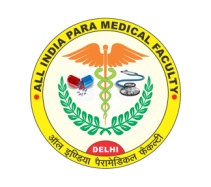                       DIPLOMA IN OPTOMETRY --  110                                    DURATION: 2 YEARS                                  SYLLABUS:   FIRST YEAR TOPICS 1. General Anatomy & Physiology ,    2. Ocular Anatomy ,  3. Ocular Physiology,  4. Physical Optics , 5. Prism & Lenses ,  6. Retinoscopy & Refraction Technique ,   7. Transposition 8. Refractive Error                                                 SECOND YEAR TOPICS 1. Disease of Eye , 2. Diagnostic Instrument , 3. Pharmacology, Pathology & Microbiology 4. Mechanical Optics , 5. Public Health,    6. Community Ophthalmology                                              FIRST YEAR  -- Paper I                                                          Paper II                                                 FIRST YEAR  -    PRACTICAL      SYLLABUS FOR DIPLOMA IN OPTOMETRY --- SECOND YEAR                                                       Paper I                                          SECOND YEAR    -   Paper II                                                                     SECOND YEAR  -    PRACTICAL    ** * * * * * * **                     Topics/subject   Marks Marks DurationGeneral Anatomy & Physiology ,Ocular Anatomy Ocular Physiology 751003hours  INTERNAL ASSESSMENT 251003hours                  Topics/subject   Marks Marks DurationPhysical Optics ,  Prism & Lenses , Retinoscopy & Refraction Technique ,  Transposition , Refractive Error 751003hours  INTERNAL ASSESSMENT 251003hours                  Topics/subject   Marks Marks DurationGeneral Anatomy & Physiology, Ocular Anatomy & Physiology , Physical & Physiological Optics 751003hoursWARD MARKS 251003hours                  Topics/subject   Marks Marks DurationDisease of Eye ,     Diagnostic Instrument Pharmacology, Pathology & Microbiology 751003hours  INTERNAL ASSESSMENT 251003hours                  Topics/subject   --Paper I Marks Marks DurationMechanical Optics ,   Public Health Community Ophthalmology 751003hours  INTERNAL ASSESSMENT 251003hours                  Topics/subject   Marks Marks DurationDisease of Eye ,  Mechanical Optics , Diagnostic Instrument Pharmacology, Pathology & Microbiology Community Ophthalmology 751003hoursWARD MARKS 251003hours